МИНИСТЕРСТВО ОБРАЗОВАНИЯ И НАУКИ РОССИЙСКОЙ ФЕДЕРАЦИИФедеральное государственное бюджетное образовательное учреждениевысшего образования«КУБАНСКИЙ ГОСУДАРСТВЕННЫЙ УНИВЕРСИТЕТ»(ФГБОУ ВО «КубГУ»)Кафедра экономики предприятия, регионального и кадрового менеджментаКУРСОВАЯ РАБОТАОРГАНИЗАЦИЯ МАТЕРИАЛЬНО-ТЕХНИЧЕСКОГО ОБЕСПЕЧЕНИЯ ДЕЯТЕЛЬНОСТИ ПРЕДПРИЯТИЯРаботу выполнила 							           С. А. Атова    (подпись, дата)Факультет     		экономический			            курс 	2	Специальность 	38.05.01 – Экономическая безопасность				Научный руководительдоцент, канд. экон. наук, доцент   								 	    Л. И. Сланченко(подпись, дата)Нормоконтролерпреподаватель 									 Д. Н. Ванян(подпись, дата)Краснодар 2018ВВЕДЕНИЕАктуальность темы данной курсовой работы объясняется рядом условий: интенсивность изменений факторов внешней среды, высокая динамика основных макроэкономических показателей, темпы технологического прогресса, частые технологического прогресса, частые колебания конъюнктуры финансового и товарного рынков, непостоянство государственной налоговой и инвестиционной политики и форм регулирования денежного оборота. В таких условиях отсутствие разработанной политик управлением капиталом, адаптированной к возможным изменениям факторов внешней экономической среды, может привести к тому, что управленческие решения отдельных структур в данной сфере будут носить разнонаправленный характер, приводить к появлению противоречий и снижению эффективности хозяйственной деятельности предприятия в целом.Одним из условий, определяющих актуальность разработки политики использования капитала предприятия, является его предстоящий переход к новой стадии жизненного цикла. Разрабатываемая политика использования капитала позволяет заблаговременного адаптировать хозяйственную деятельность в денежных оборот предприятия к предстоящим кардинальным изменениям возможностей его экономического развития.Финансовые ресурсы предприятия формируется за счет различных источников как краткосрочного, так и долгосрочного характера. Привлечение этих источников связано с определенными затратами, которые несет предприятие. Совокупность этих затрат, выраженная в процентах к величине капитала, представляет собой стоимость капитала.Объектом данной работы – финансовые ресурсы предприятия.Предметом работы являются исследование экономической сущности ресурсов.Цель курсовой работы заключается в анализе сущности управления финансовыми ресурсами.В соответствии с определенной целью возникает необходимость выполнения следующих задач:рассмотреть природу и сущность финансовых ресурсов;выявить типологию финансовых ресурсов;изучить основные экономические показатели деятельности компании;изучить эффективность использования капитала;предложить мероприятия улучшения использования капитала.При написании курсовой использована научная и учебная литература, научные журналы, внутренняя информация.Структура работы. Данная курсовая работа состоит из введения, трех глав, заключения и списка использованных источников.Теоретические аспекты формирования и использования финансовых ресурсов предприятия Экономическая сущность финансовых ресурсов предприятия и источники их формированияФинансовые ресурсы фирмы – это часть денежных средств в форме доходов и внешних поступлений, предназначенных для выполнения финансовых обязательств и осуществления затрат по обеспечению расширенного воспроизводства [17, с. 280].Финансовые ресурсы и капитал представляют собой главные объекты исследования финансов фирмы. В условиях регулируемого рынка чаще применяется понятие "капитал", который является для финансиста реальным объектом и на который он может воздействовать постоянно с целью получения новых доходов фирмы. В этом качестве капитал для финансиста-практика – объективный фактор производства. Таким образом, капитал – это часть финансовых ресурсов, задействованных фирмой в оборот и приносящих доходы от этого оборота. В таком смысле капитал выступает как превращенная форма финансовых ресурсов.В такой трактовке принципиальное различие между финансовыми ресурсами и капиталом фирмы состоит в том, что на любой момент времени финансовые ресурсы больше или равны капиталу фирмы. При этом равенство означает, что у фирмы нет никаких финансовых обязательств и все имеющиеся финансовые ресурсы пущены в оборот. Однако это не значит, что чем больше размер капитала приближается к размеру финансовых ресурсов, тем эффективнее фирма работает.В реальной жизни равенства финансовых ресурсов и капитала у работающей фирмы не бывает. Финансовая отчетность строится так, что разницу между финансовыми ресурсами и капиталом нельзя обнаружить. Дело в том, что в стандартной отчетности представлены не финансовые ресурсы как таковые, а их превращенные формы – обязательства и капитал.В практической деятельности люди сталкиваются, как правило, не с сущностными категориями, а с их превращенными формами, поэтому в стандартной финансовой отчетности из практической целесообразности отражаются именно они. Из определения финансовых ресурсов следует, что по происхождению они разделяются на внутренние (собственные) и внешние (привлеченные). В свою очередь внутренние в реальной форме представлены в стандартной отчетности в виде чистой прибыли и амортизации, а в превращенной форме – в виде обязательств перед служащими фирмы, чистая прибыль представляет собой часть доходов фирмы, которая образуется после вычета из общей суммы доходов обязательных платежей – налогов, сборов, штрафов, пени, неустоек, части процентов и других обязательных выплат. Чистая прибыль находится в распоряжении фирмы и распределяется по решениям ее руководящих органов.Внешние или привлеченные финансовые ресурсы делятся также на две группы: собственные и заемные. Такое деление обусловлено формой капитала, в которой он вкладывается внешними участниками в развитие данной фирмы: как предпринимательский или как ссудный капитал. Соответственно результатом вложений предпринимательского капитала является образование привлеченных собственных финансовых ресурсов, результатом вложений ссудного капитала – заемных средств.Предпринимательский капитал представляет собой капитал, вложенный (инвестированный) в различные фирмы с целью получения прибыли и прав на управление фирмой.Ссудный капитал – это денежный капитал, предоставленный в долг на условиях возвратности и платности. В отличие от предпринимательского капитала ссудный не вкладывается в фирму, передается ей во временное пользование с целью получения процента. Этим видом бизнеса занимаются специализированные кредитно-финансовые институты (банки, кредитные союзы, страховые компании, пенсионные фонды, инвестиционные фонды, селенговые компании и т. д.).В реальной жизни предпринимательский и ссудный капиталы тесно связаны. Современное рыночное хозяйство весьма диверсифицировано, т. е. рассредоточено как по видам деятельности, так и в пространстве. Диверсификация сегодня является одним из важнейших факторов обеспечения стабильности и устойчивости рыночного хозяйства и его финансовой системы [9, с. 10]. Но углубление диверсификации неизбежно ведет к усложнению финансовых потоков и капитала, расширению применения в финансовой практике специальных инструментов, что существенно усложняет финансовую работу фирмы. Все финансовые ресурсы фирмы как внутренние, так и внешние в зависимости от времени, в течение которого они находятся в распоряжении фирмы, делятся на краткосрочные (до одного года) и долгосрочные (свыше одного года). Это деление достаточно условно, а масштаб временных интервалов зависит от финансового законодательства конкретной страны, правил ведения финансовой отчетности, национальных традиций.В реальной жизни в денежной форме капитал фирмы сколь-нибудь продолжительное время оставаться не может, поскольку он должен зарабатывать новые доходы. Пребывая в денежной форме в виде остатков денежных средств в кассе фирмы либо на ее расчетном счете в банке, они не приносят доходов фирме или почти не приносят. Превращение капитала из денежной формы в производительную называется финансированием.Принято различать две формы финансирования: внешнее финансирование и внутреннее [7, с. 98]. Такое деление обусловлено жесткой связью между формами финансовых ресурсов и капитала фирмы с процессом финансирования. Собственный капитал – это общая стоимость средств компании, которые принадлежат ей на правах собственности и используются для формирования определенной части своих активов, которые, в свою очередь, представляют собой чистые активы компании.В состав собственного капитала включаются уставный, добавочный и резервный капиталы, а также нераспределенная прибыль.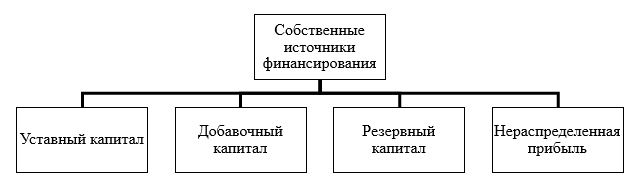 Рисунок 1 – Основные элементы собственных источников финансированияЗаемные источники финансирования (заемный капитал) – это вид источников финансирования, который был получен в форме долгового обязательства, подлежит непременному возврату и обладает конечным сроком. В составе заемного капитала организации различают краткосрочные долгосрочные заемные средства, кредиторскую задолженность (привлечённый капитал) [17, с. 371]. Структура заёмного капитала представлена на рисунке 2.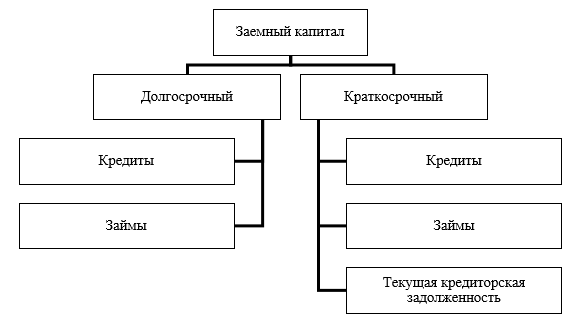 Рисунок 2 – Структура заемного капиталаПравильное соотношение между собственными, заемными и привлеченными источниками образования оборотных активов играет важную роль в укреплении финансового состояния организации.В процессе кругооборота оборотных средств источники их формирования, как правило, не различаются. Однако это не означает, что система формирования оборотных активов не влияет на скорость и эффективность использования оборотных активов. Избыток оборотных средств означает, что часть капитала организации бездействует и не приносит дохода. Недостаток оборотных активов тормозит ход производственного процесса, замедляя скорость хозяйственного оборота средств организации. Вопрос об источниках формирования оборотных активов важен еще с одной позиции. Конъюнктура рынка постоянно меняется, поэтому потребности организации в оборотных средствах нестабильны. Покрыть их лишь за счет собственных источников обычно практически невозможно. Привлекательность работы организации за счет собственных источников уходит на второй план. Опыт показывает, что в большинстве случаев эффективность использования заемных средств оказывается более высокой, чем эффективность использования собственных средств. Поэтому основной задачей управления процессом формирования оборотных средств становится обеспечение эффективности привлечения заемных средств. Роль финансовых ресурсов в повышении эффективности производстваНа всех этапах развития предприятия важная роль принадлежала и принадлежит финансам. На современном этапе роль финансов предприятий усиливается, так как возрастают масштабы производства, быстрыми темпами развиваются наука и техника, повышаются требования к планированию, управлению, методам хозяйствования, усиливается процесс концентрации финансовых ресурсов. Значение финансов в развитии экономики повышается и в связи с ростом финансовых ресурсов предприятий, увеличением средств, оставляемых им для расширения и совершенствования производства, а также усилением ответственности предприятий за формирование денежных фондов. При активном участии финансов достигается повышение эффективности общественного производства на базе роста производительности труда, ускорения НТП, интенсификации и специализации производства, развития ведущих и наиболее прогрессивных его отраслей, улучшения использования производственных фондов, соблюдение режима экономии в расходовании финансовых ресурсов.Производственная деятельность предприятий тесно связана с денежными отношениями. Однако не все денежные отношения относятся к финансам. Денежные отношения превращаются в финансовые тогда, когда движение денег приобретает известную самостоятельность в результате производства товаров (работ, услуг) и их реализации, при этом происходит формирование денежных доходов (финансовых ресурсов), которые в дальнейшем используются. Следовательно, финансы – это не деньги, а экономические отношения, возникшие при создании, распределении и использовании денежных доходов, накоплений предприятий и соответствующих им фондов денежных средств.
В структуре финансовых взаимосвязей рыночного хозяйства финансы предприятий занимают исходное, определяющее положение, так как обслуживают основное звено общественного производства, где создаются материальные и нематериальные блага и формируется преобладающая масса финансовых ресурсов страны. Финансы предприятий – это не только составная, но и специфическая часть финансов. Им присущи, с одной стороны, черты, характеризующие экономическую природу финансов в целом, а с другой – особенности, обусловленные функционированием финансов в разных сферах общественного производства [13, с. 68].Создание и использование денежных доходов, фондов денежных средств характеризует финансовую сторону производственно-хозяйственной деятельности предприятий, что составляет основное содержание финансовой работы.Организация финансовой работы – важный этап формирования, функционирования и развития предприятия. Финансы не терпят дилетантства. Престиж предприятия, в конечном счете, определяется не количеством занятых на нем работников и объёмом выпускаемой продукции, а его финансовой устойчивостью. Процесс этот не простой и требует профессионалов, способных завести механизм финансовой работы предприятия. Практика показывает, что где на предприятиях имеются хорошие финансисты, там успешно решаются и производственные дела. Несмотря на различие в видах деятельности, финансы предприятий имеют одинаковые принципы организации. Финансы предприятия обеспечивают кругооборот основного и оборотного капитала и взаимоотношения с государственным бюджетом, налоговыми органами, банками, страховыми компаниями и прочими учреждениями финансово-кредитной системы [2, с. 124].Предпринимателю важно обратить внимание на две функции финансов: воспроизводственную и контрольную.Воспроизводственная функция состоит в обслуживании денежными ресурсами кругооборота основного и оборотного капитала в процессе коммерческой деятельности предприятия на основе формирования и использования денежных доходов и накоплений.Контрольная функция – это финансовый контроль за производственно-хозяйственной деятельностью предприятия.Финансовый контроль позволяет выявить не только непроизводительное использование материальных, трудовых и денежных ресурсов, но и найти резервы повышения эффективности производства, предупредить возможные потери и непроизводительные затраты. Из сказанного выше следует вывод, что финансовые ресурсы предприятия играют очень важную роль в ее функционировании и развитии. Финансовые ресурсы оказывают существенное влияние на все стадии воспроизводственного процесса, приспосабливая, тем самым, пропорции производства к общественным потребностям. Значимость финансовых ресурсов обусловлена еще и тем, что преобладающая их часть создается предприятиями сферы материального производства, а затем перераспределяется в другие звенья национальной экономики. Методы анализа и оценки в эффективности использовании финансовых ресурсовРезультаты в любой сфере бизнеса зависят от наличия и эффективности использования финансовых ресурсов, которые приравниваются к кровеносной системе, обеспечивающий жизнедеятельность предприятия. Поэтому забота о финансах является отправным моментом и конечным результатом деятельности любого субъекта хозяйствования. В условиях рыночной экономики эти вопросы имеют первостепенное значение. Выдвижение на первый план финансовых аспектов деятельности субъектов хозяйствования, возрастание роли финансов являются характерной чертой и тенденции во всём мире [31].В условиях рыночной экономики повышается значимость финансовых ресурсов, с помощью которых осуществляется формирование оптимальной структуры и наращивание производственного потенциала предприятия, а также финансирование текущей хозяйственной деятельности. От кого, каким капиталом располагает субъект хозяйствования, насколько оптимальна его структура, насколько целесообразно он трансформируется в основные и оборотные фонды зависит финансовое благополучие предприятия и результаты его деятельности.Профессиональное управление финансами неизбежно требует глубокого анализа, позволяющего наиболее точно оценить неопределенность ситуации с помощью количественных методов исследования.В процессе анализа необходимо:Изучить состав, структуру и динамику источников формирования капитала предприятия;Установить факторы изменения их величины;Определить стоимость отдельных источников привлечения капитала и его средневзвешенную цену, а также факторы изменения последней;Оценить уровень финансового риска (соотношение собственного и заемного капитала).Капитал – это средства, которыми располагает субъект хозяйствования для осуществления своей деятельности с целью получения прибыли [6].Формируется капитал предприятия как за счет собственных (внутренних), так и за счет заемных (внешних) источников. Поскольку капитал предприятия формируется за счет разных источников, в процессе анализа необходимо оценить роль каждого из них и произвести сравнительный анализ.Одним из основных источников формирования экономического потенциала является собственный капитал. В его состав входят уставный капитал, накопительный капитал (резервный и добавленный капитал, фонд накопления, нераспределенная прибыль) и прочие поступления.Анализ и оценка эффективности использования финансовых ресурсов АО «ПоЗИС» Организационно-экономическая характеристика предприятия              АО «ПоЗИС»АО «ПоЗИС» основана в 1898 году – это одно из ведущих предприятий машиностроительной отрасли России, входит в состав Государственной корпорации «Ростех». Является производителем холодильной техники и высокотехнологического медицинского холодильного оборудования, а также бактерицидных рециркуляторов-облучателей. Кроме выпуска основной продукции компания оказывает услуги по проектированию и изготовлению сложного технологического оборудования.Основной целью АО «ПоЗИС», как коммерческой организации, является получение прибыли. Чтобы понять, насколько эффективно АО «ПоЗИС» осуществляет свою деятельность проведена оценка показателей финансово-хозяйственной деятельности организации. Для этого проанализирована бухгалтерская (финансовая) отчетность организации за 2015-2017 гг., представленная в Приложениях А и Б, в которых содержится информация об имущественном положении и о финансовых результатах деятельности объекта исследования. В Приложении В представлены результаты анализа состава, структуры и динамики активов и пассивов баланса АО «ПоЗИС», из которого следует, что имущество организации представлено внеоборотными, в состав которых включены основные средства, и оборотными активами, включающие в себя запасы, дебиторскую задолженность, денежные средства и прочие оборотные активы. На протяжении всего анализируемого периода (2015–2017гг.) наибольший удельный вес в структуре имущества имеют оборотные активы, составляющие на 31.12.2015 года 72,0% от общей стоимости всего имущества организации и на 31.12.2017 года 77,9% от общей стоимости имущества организации. Наблюдается положительная динамика по всем статьям оборотных активов организации, кроме статьи «денежные средства», которая по данным на конец 2017 года составила 5677 тыс. р.  Дебиторская задолженность выросла на 30230 тыс. р. (+194,4%), запасы выросли на 90692 тыс. р. (+141,4%). В целом за анализируемый период прирост имущества составил 135,3%, за счет оборотных активов, значение которых выросло на 146,4% и роста внеоборотных активов, значение которых выросло на 106,2%. Наибольший удельный вес в структуре оборотных активов занимает дебиторская задолженность, при этом наблюдается рост остатков дебиторской задолженности в 2017 году по сравнению с 2016 и 2015 годами (+30230 тыс. р. за анализируемый период), что свидетельствует об ухудшении расчетов с контрагентами.На рисунке 3 наглядно представлена структура имущества АО «ПоЗИС» и ее динамика за 2015-2017 гг.  Базой для анализа структуры выступили данные, отраженные в бухгалтерском балансе и отчете о финансовых результатах, представленных в Приложении А и Б.Финансовое состояние предприятия характеризуется размещением и использованием, и использованием средств предприятия. Эти сведения представляются в балансе предприятия. Основными факторами, определяющими финансовое состояния предприятия, являются, во-первых, выполнение финансового плана и пополнение по мере возникновения потребности собственного оборота капитала за счет прибыли и, во-вторых, скорость оборачиваемости оборотных средств (активов)Рисунок 3 – Динамика структуры имущества АО «ПоЗИС» за 2015-2017 гг.В состав собственного капитала АО «ПоЗИС» включены уставный капитал и нераспределенная прибыль. Уставный капитал на протяжении 2015-2017 гг. оставался неизменным – 10 тыс. р. Наибольший удельный вес в структуре капитала имеет нераспределенная прибыль. Краткосрочные обязательства сформированы за счет займов и кредитов, которые выросли за 2015–2017 гг. на 126480 тыс. р. На рисунке 4 наглядно представлена динамика структуры капитала АО «ПоЗИС».Рисунок 4 – Динамика структуры капитала АО «ПоЗИС» за 2015-2017 гг.В таблице 2 представлены основные показатели финансово–хозяйственной деятельности АО «ПоЗИС».Проанализировав в таблице 2 показатели финансово–хозяйственной деятельности» за 2015–2017 гг., можно сделать вывод, что выручка от продажи увеличилась. Анализ выручки от продажи показывает, что она имеет положительную динамику изменения.Таблица 2 – Показатели финансово-хозяйственной деятельности АО «ПоЗИС» за 2015–2017 гг.За этот же период себестоимость продаж АО «ПоЗИС» увеличилась на 21122 тыс. р. (или на 105,7%) по отношению к 2016 году; на 70572 тыс. р. (или на 122,0%) по отношению к 2015 году. За счет большего прироста выручки по сравнению выросла валовая прибыль организации в 2017 году по сравнению с 2015 годом на 127847 тыс. р. (+247,3%); по сравнению с 2016 годом на 68954 тыс. р. (+147,3%).Сумма коммерческих расходов за весь анализируемый период увеличилась на 38062 тыс. р., темп прироста – 393,1%. Наглядно динамика выручки и расходов по обычным видам деятельности представлены на рисунке 5 и 6.Рисунок 5 – Динамика выручки по основной деятельности за 2015–2017 гг.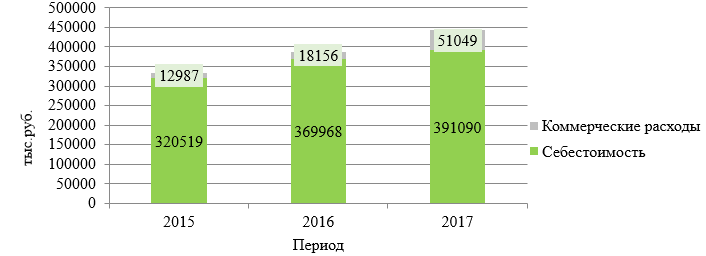 Рисунок 6 – Динамика расходов за 2015–2017 гг.Прибыль от продажи за 2015–2017 гг. выросла на 78764 тыс. р. или на 279,1%. Положительная динамика наблюдается по прибыли до налогообложения, за анализируемый период данный показатель вырос на 823 тыс. р. (+54,25%). За анализируемый период произошел рост чистой прибыли на 41341 тыс. р., или на 187,2%. Графически динамику основных показателей прибыли за весь анализируемый период можно представить на рисунке 7.Рисунок 7 – Динамика показателей прибыли АО «ПоЗИС» за 2015-2017 гг.По результатам общего анализа деятельности АО «ПоЗИС», сделан вывод о том, что по многим показателям финансовых результатов деятельности                 АО «ПоЗИС» наблюдается положительная динамика.  Анализ формирования финансовых ресурсов АО «ПоЗИС»С целью проведения анализа оборотных средств исследована сначала их структура за 2015-2017 гг. (таблица 3). Таблица 3 – Динамика структуры оборотных активов компании АО «ПоЗИС» за 2015-2017 гг.Из таблицы 3 следует, что наибольший удельный вес в структуре оборотных активов АО «ПоЗИС» на протяжении всего анализируемого периода занимала дебиторская задолженность, более того ее удельный вес за 2015–2017 гг. вырос на 4,1 процентных пунктов и составил по данным 2017 года 16,4% от общей стоимости всех оборотных активов организации. Это является отрицательным фактором в управлении оборотными активами организации, так как свидетельствует об ухудшении расчетов с контрагентами. За анализируемый период в структуре оборотных активов АО «ПоЗИС» снизился удельный вес запасов и денежных средств на 1,7 и 1,1 процентных пунктов соответственно, это связано как с ростом дебиторской задолженности в общей сумме оборотных активов, так и со снижением данных видов оборотных активов.Анализ оборотных активов и эффективности их использования в               АО «ПоЗИС» начнем с анализа состава и структуры запасов. Результаты данного анализа представлены в таблице 4.Таблица 4 – Состав, структура и динамика запасов АО «ПоЗИС»Из таблицы 4 видно, что в состав запасов АО «ПоЗИС» входят товары, сырье и материалы и расходы на продажу. В структуре запасов преобладают товары. Так если в 2015 году они составляли 187312 тыс. р. или 85,5% от общей суммы всех запасов, то в 2016 году их общая стоимость увеличилась до 278311 тыс. р., а удельный вес их в общей сумме запасов увеличился до 89,8%. Абсолютные прирост товаров составил 90999 тыс. руб., относительный рост составил 148,5%. Наименьший удельный вес в структуре запасов имеют расходы на продажу. Их величина в 2015 году составляла 100 тыс. руб. или 0,04% от общей суммы всех запасов. За анализируемый период величина расходов на продажу выросла на 41 тыс. руб. и в 2016 году составила 141 тыс. руб. или 141,0% от общей суммы всех запасов организации. Наглядно динамика запасов представлена на рисунке 8.Рисунок 8 – Динамика запасов АО «ПоЗИС» за 2015-2017 гг.Далее проведен анализ состава, структуры и динамики краткосрочной дебиторской задолженности АО «ПоЗИС». В таблице 5 представлены результаты оценки состава и движения дебиторской задолженности АО «ПоЗИС» за период 2015-2017 гг.Таблица 5 – Состав, структура и динамика дебиторской задолженности                  АО «ПоЗИС» за 2015-2017 гг.Продолжение таблицы 5Из таблицы 5 следует, что структура дебиторской задолженности                АО «ПоЗИС» представлена только краткосрочной, так как организация не имеет долгосрочной дебиторской задолженности.  К концу 2017 года сумма остатка дебиторской задолженности по сравнению с суммой остатка в 2015 году увеличилась на 195,4% (или на 30230 тыс. р.) и составила 61906 тыс. р. против 31676 тыс. р. в 2015 году.  Увеличение суммы остатка дебиторской задолженности за период с 2015 года по 2017 год является отрицательным фактором. Основной причиной увеличение дебиторской задолженности за 2015–2017 гг. связано с ростом задолженности покупателей и заказчиков перед АО «ПоЗИС».Анализ состава дебиторской задолженности представлен на рисунке 9.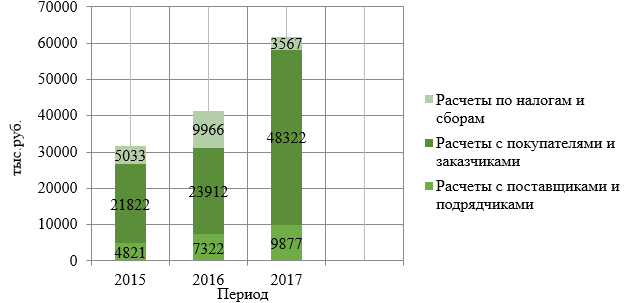 Рисунок 9 – Состав дебиторской задолженности АО «ПоЗИС» за период 2015-2017 гг.Из таблицы 4 и рисунка 9 видно, что наибольший удельный вес в структуре всей дебиторской задолженности как на начало, так и на конец анализируемого периода имеет дебиторская задолженность покупателей и заказчиков, которая за весь период увеличилась с 31676 тыс. р. до 41010 тыс. р., т. е. на 195,4 %. Это объясняется несвоевременной оплатой покупателей и заказчиков      ЗАО «Интерсильверлайн» своих обязательств перед организацией, что можно рассматривать как отрицательный фактор в динамики дебиторской задолженности. При этом в структуре всей краткосрочной дебиторской задолженности удельный вес данного показателя увеличился с 47,0 % до 78,8%.Далее проведен анализ движения денежных средств АО «ПоЗИС» (прямой метод) за период 2015-2017 гг.Таблица 6 – Анализ денежных средств АО «ПоЗИС»Таким образом, из анализа денежных средств АО «ПоЗИС» прямым методом видно, что в 2017 году чистый денежный поток имеет отрицательное значение –7157 тыс. р. По текущей деятельности АО «ПоЗИС» в 2017 году имеется положительный денежный поток в размере 6257 тыс. руб.  Анализ эффективности использования финансовых ресурсов                        АО «ПоЗИС»Для проведения анализа обеспеченности собственными оборотными средствами проведем анализ абсолютных показателей финансовой устойчивости, включающие в себя расчет излишка (недостатка) собственных оборотных средств. Сначала проводится расчет собственных оборотных средств. СОС1, рассчитанные без учета долгосрочных и краткосрочных обязательств:На конец 2015 года:  тыс. р.На конец 2016 года:  тыс. р.На конец 2017 года:  тыс. р.СОС2, рассчитанные с учетом долгосрочных обязательств:На конец 2015 года:  тыс. р.На конец 2016 года:  тыс. р.На конец 2017 года:  тыс. р.СОС3, рассчитанные с учетом долгосрочных обязательств, и краткосрочной задолженности по кредитам и займам:На конец 2015 года:  тыс. р.На конец 2016 года:  тыс. р.На конец 2017 года:  тыс. р.Так как организация не имеет долгосрочных обязательств и краткосрочной задолженности по кредитам и займам, показатели собственных оборотных средств, рассчитанные по трем вариантам (СОС1, СОС2 и СОС3) равны. Рассчитаем излишек (недостаток) собственных оборотных средств организации, определяемый как разность между собственными оборотными средствами, запасами и налогом на добавленную стоимость. Так как у АО «ПоЗИС» нет налога на добавленную стоимость в 2017  году, то излишек (недостаток) собственных оборотных средств в данном случае рассчитывается как разница между собственными оборотными средствами и величиной запасов.Излишек (недостаток) собственных оборотных средств по состоянию на конец 2015 года: тыс. р. тыс. р. тыс. р.Излишек (недостаток) собственных оборотных средств по состоянию на конец 2016 года: тыс. р. тыс. р. тыс. р.Излишек (недостаток) собственных оборотных средств по состоянию на конец 2017 года: тыс. р. тыс. р. тыс. р.В таблице 7 представлены результаты анализа показателей финансовой устойчивости АО «ПоЗИС» по величине излишка (недостатка) собственных оборотных средств.Таблица 7 – Величина излишка (недостатка) собственных оборотных средств   АО «ПоЗИС» за 2015-2017 гг.Из таблицы 7 видно, что по всем трем вариантам расчета по состоянию на 31.12.2017 года наблюдается покрытие собственными оборотными средствами имеющихся запасов в 2017 году, поэтому финансовое положение организации по данному признаку можно характеризовать как абсолютно устойчивое. Более того два показателя покрытия собственными оборотными средствами запасов и затрат в течение анализируемого периода (с 31.12.2015 по 31.12.2017) улучшили свои значения.Для оценки эффективности политики управления оборотными активами проведен анализ оборачиваемости АО «ПоЗИС». Сначала рассчитаны показатели оборачиваемости оборотных активов и запасов и период оборачиваемости оборотных активов и запасов. Коэффициент оборачиваемости оборотных активов (в оборотах) определяется по формуле 1: 				 (1)Произведем соответствующие расчеты:К201 5== 1,6;К2016 == 1,7;К2017 = = 1,68.Период оборачиваемости оборотных активов определяется по формуле 2:  		(2)Произведем соответствующие расчеты:Т2015 == 228;Т2016 == 214;Т2017 == 217.Коэффициент оборачиваемости запасов определяется по формуле 3:  					(3)Произведем соответствующие расчеты:К2015 == 1,9;К2016 = = 2,0;К2017 = = 2,03.Период оборачиваемости запасов определяется по формуле 4:=   	 				(4)Произведем соответствующие расчеты:Т2015 == 192;Т2016 =  = 182;Т2017 = = 179.Результаты расчетов, а также анализ рассчитанных показателей оборачиваемости за 2015–2017 гг. представлены в таблице 8.Таблица 8 – Оборачиваемость запасов АО «ПоЗИС» за 2015–2017 гг.Из анализа таблицы видно, что оборачиваемость оборотных активов за 2015–2017 гг. снизилась с 1,7 оборотов до 1,68 оборота в 2017 году по отношению к 2016. Соответственно снизился период одного оборота с 228 дней до 217 дней, что свидетельствует о ускорении оборачиваемости оборотных активов организации. При этом оборачиваемость запасов увеличилась с 1,9 оборотов до 2,03 оборотов. Период оборота запасов в днях снизился на 3 дня.  Таким образом, можно сделать вывод о том, что увеличилась эффективность использования запасов, так как снизились сроки оборотов запасов за период 2015–2017 гг. Далее рассчитаны оборачиваемость дебиторской задолженности и период оборачиваемости дебиторской задолженности АО «ПоЗИС». Коэффициент оборачиваемости дебиторской задолженности определяется по формуле 5: 					 (5)Произведем соответствующие расчеты:К2015 == 16,1;К2016 == 14,1;К2017 = = 11,1.Период оборачиваемости дебиторской задолженности определяется по формуле 6:=  				 (6)Произведем соответствующие расчеты:Т2015 =  = 23;Т2016 == 26;Т2017 =  = 32. Результаты расчетов показателей оборачиваемости дебиторской задолженности АО «ПоЗИС» сведены в таблицу 9. Анализ проведен за 2017 год в сравнении с 2015 годом.Таблица 9 – Оборачиваемость дебиторской задолженности АО «ПоЗИС»	Данные таблицы 9 свидетельствуют о том, что состояние расчетов               АО ПоЗИС с покупателями и заказчиками в 2017 году по сравнению с 2016 и 2015 годами ухудшилось. Оборачиваемость дебиторской задолженности в 2017 году уменьшилась по сравнению с 2015 годом на 3 оборота и составила 11,1 оборота в год. При этом значительно увеличился период оборачиваемости дебиторской задолженности до 32 дней. Снижение оборачиваемости дебиторской задолженности АО «ПоЗИС» свидетельствует о недостатке оборотных средств организации для расчетов с покупателями и заказчиками, а также с другими партнерами. Снижение оборачиваемости краткосрочной дебиторской задолженности АО «ПоЗИС» в оборотах и увеличение сроков ее погашения в днях заслуживает отрицательной оценки и свидетельствует о замедлении оборачиваемости дебиторской задолженности, о снижении ликвидности и качества, а также об увеличении финансового риска.Также на данном этапе анализа проведен расчет продолжительности операционного и финансового циклов, данные по которым позволяют определить эффективность использования оборотных активов. Для этого рассчитана оборачиваемости кредиторской задолженности (таблица 9).Коэффициент оборачиваемости дебиторской задолженности определяется по формуле 7: 					 (7)Произведем соответствующие расчеты:К2015 == 8,9;К2016 == 11,6;К2017 =  = 16,0.Период оборачиваемости кредиторской задолженности определяется по формуле 8:=   				 (8)Произведем соответствующие расчеты:Т2015 == 41,0;Т2016 = = 31,0;Т2017 == 23.В таблице 10 представлены данные по оборачиваемости кредиторской задолженности АО «ПоЗИС»:Таблица 10 – Оборачиваемость кредиторской задолженности АО «ПоЗИС»Используя данные об оборачиваемости, проведем необходимые расчеты продолжительности операционного и финансового циклов:  = 192 дня + 23 дня = 215 дней;  = 182 дня + 26 дня = 208 день;= 179 дней + 32 дня = 211 дней;  =192 дня + 23 дня - 41 день = 167 дней;  = 182 дня + 26 дня - 31 дней = 180 дней;  = 179 дней + 32 дня - 23 день = 188 дней.Таким образом, видно, что продолжительность и операционного и финансового цикла за 2015-2017 гг. выросла вследствие увеличения срока расчетов с дебиторами.  Направления повышения эффективности использования финансовых ресурсов  Резервы формирования и совершенствование структуры источников формирования финансовых ресурсовВ организации нет устойчивого состояния денежных средств, временами преобладает дефицит денежных средств, временами свободные денежные средства. Организация имеет свободные денежные средства, поэтому руководству рекомендуется направить свободные денежные средства на финансовую деятельность. Основные направления оптимизации денежных потоков представлены на рисунке 10.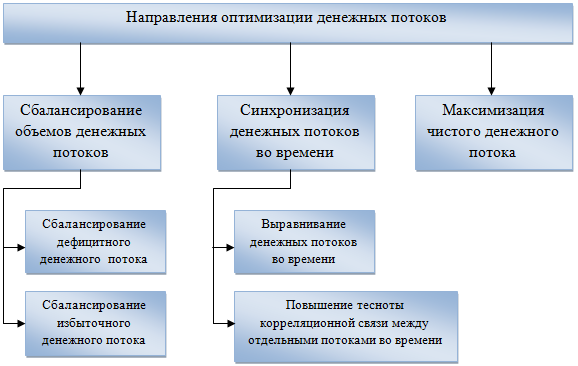 Рисунок 10 – Основные направления оптимизации денежных потоковАО «ПоЗИС» необходимо сформировать такую политику управления денежными средствами, в которую бы входили мероприятия по минимизации уровня потерь альтернативного дохода в процессе их хранения и противоинфляционной защиты. К числу основных из таких мероприятий относятся:согласование с банком, осуществляющим расчетное обслуживание организации, условий текущего хранения остатка денежных активов с выплатой депозитного процента по средней сумме этого остатка (например, путем открытия контокоррентного счета в банке);использование краткосрочных денежных инструментов инвестирования (в первую очередь, депозитных вкладов в банках) для временного хранения страхового и инвестиционного остатков денежных активов;использование высокодоходных фондовых инструментов для инвестирования резерва и свободного остатка денежных активов, но при условии достаточной ликвидности этих инструментов на финансовом рынке.Предложенные меры по оптимизации денежных средств АО «ПоЗИС» дают возможность организации получать дополнительную прибыль, генерируя непосредственно его денежными активами.Оценка эффективности предложенных мероприятийАО «ПоЗИС» в целях сокращения остатка дебиторской задолженности предлагается предоставлять своим клиентам скидку в 5% при условии оплаты в течение 5 дней, что позволит получить денежные средства для осуществления своей деятельности и сократить суммы остатка дебиторской задолженности.Рассчитаем, воспользуются ли покупатели АО «ПоЗИС», задолженность которых является, предоставленной скидкой в размере 5% при оплате в пятидневный срок при максимальной длительности отсрочки по условиям договоров в 75 дней (формула 9):Цена отказа от скидки = ,  	           (9)	где % С – процент скидки;МО – максимальная длительность отсрочки платежей, дн.;Р – период, в течение которого предоставляется скидка, дн.Цена отказа от скидки = 5% / (100% – 2%) * 360 / (75 – 5) * 100% = 26,23%.Поскольку данное значение превышает уровень банковского процента по краткосрочному кредиту (18%), то можно рассчитывать на то, что покупатели воспользуются предложенной скидкой в 5% и в срок произведут оплату большее количество покупателей. В этом случае время взыскания денежных платежей сократиться.Величина дебиторской задолженности покупателей АО «ПоЗИС» до предоставления скидки по состоянию на конец 2017 года: ДЗ2017 =  = 12720 тыс. р.Величина дебиторской задолженности после предоставления скидки:ДЗ1 = = 848,0 тыс. р.Это приведет к высвобождению денежных средств для дальнейшего инвестирования.Потери на скидку составят: = 3095,3 тыс. р.Следовательно, АО «ПоЗИС» выгодно будет предоставлять клиентам скидку в размере 5%.Предложенные мероприятия по повышению эффективности использования дебиторской задолженности позволят уменьшить сумму дебиторской задолженности. Ожидаемый эффект снижения суммы дебиторской задолженности составит:61906 тыс. р. – 848 тыс. р. = 61058 тыс. р.Проведем расчет эффективности предоставления скидок покупателям.  Результаты расчетов представим в таблице 11.Таблица 11 – Эффективность предоставления скидок АО «ПоЗИС»Итак, из таблицы 11 видно, что предоставление скидок покупателям выгодно, потому что произойдет рост оборачиваемости дебиторской задолженности и снижение срока расчетов с дебиторами. В случае, если               АО «ПоЗИС» в 2018 году предоставляло бы скидки своим покупателям дебиторская задолженность снизилась до 61058 тыс. р., оборачиваемость дебиторской задолженности повысилась на 703,1 оборот и срок расчетов с дебиторов снизился на 31,4 дня. Все это приведет к сокращению продолжительности финансового цикла, а значит эффективность использования оборотных активов АО «ПоЗИС» повысится.Рассчитаем точку безубыточности (безубыточного объема продаж), что представлено в таблице 12.Таблица 12 – Расчет безубыточного объема продаж для АО «ПоЗИС»Значит для покрытия постоянных затрат АО «ПоЗИС» в 2018 году потребовалось 12083 тыс. р. Представим на рисунке 11 динамику безубыточного объема продаж для АО «ПоЗИС» за 2016-2017 гг.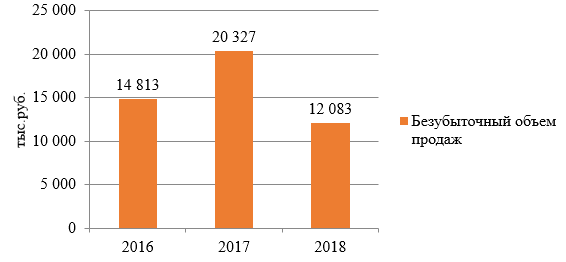 Рисунок 11 – Динамика безубыточного объема продаж АО «ПоЗИС»Таким образом, из рисунка 20 видно, что за 2016–2018 гг. безубыточный объем продаж снизился. Наблюдается отрицательная динамика данного показателя за анализируемый период.  Можно сделать вывод о том, что необходимо повышать выручку организации за счет реализации готовой продукции, повышения объемов продаж.ЗАКЛЮЧЕНИЕПо результатам общего анализа деятельности АО «ПоЗИС» сделан вывод о том, что по многим показателям финансовых результатов деятельности                 АО «ПоЗИС» наблюдается положительная динамика. Анализ состояния управления оборотными средствами проведен в три этапа: анализ запасов, анализ дебиторской задолженности и анализ денежных средств.  Анализ запасов показал, что в состав запасов АО «ПоЗИС» включены готовая продукция, товары, расходы на продажу. В структуре запасов преобладает готовая продукция. По результатам анализа обеспеченности собственными оборотными средствами наблюдается покрытие собственными оборотными средствами имеющихся у АО «ПоЗИС» запасов, поэтому финансовое положение организации по данному признаку характеризуется как абсолютно устойчивое. По результатам анализа оборачиваемости запасов сделан вывод о том, что снизилась эффективность использования запасов, так как увеличились сроки оборотов запасов АО «ПоЗИС». Причинами снижения стал рост величины запасов и снижение темп роста выручки.Результаты анализа дебиторской задолженности позволяют сделать вывод о том, что увеличение суммы дебиторской задолженности за период с 2015 года по 2017 год является отрицательным фактором. Причиной увеличение дебиторской задолженности является рост задолженности покупателей и заказчиков перед АО «ПоЗИС». Снижение оборачиваемости свидетельствует о недостатке оборотных средств организации для расчетов с покупателями и заказчиками, а также с другими партнерами. Анализ денежных средств показал, что по текущей деятельности АО «ПоЗИС» в 2017 году имеется положительный денежный поток, а в 2015 году – отрицательный. По инвестиционной деятельности АО «ПоЗИС» как за 2015 год, так и за 2017 год наблюдается отрицательный денежных поток. АО «ПоЗИС» по текущей деятельности расходовала денежные средства на выплату заработной платы, расчеты по налогам и сборам и оплату товаров, приобретенных на продажу. В итоге проведенного исследования сделаны основные выводы и разработаны рекомендации для улучшения управления денежными средствами на объекте исследования – АО «ПоЗИС»:проведение мероприятий, нацеленных на повышение ликвидности и рентабельности компании;увеличение прибыли от основной деятельности;направлять свободные денежные средства на финансовую деятельность;привлечение долгосрочных финансовых активов;снижение расходов, не связанных с основной деятельностью;оперативное проведение анализа фактических отклонений от плановых значений сводного бюджета, постоянный контроль за соблюдением расходной части бюджета.По результатам исследования было определено направление оптимизации уровня запасов и денежных средств:повысить контроль за движением наиболее важных категорий запасов на основе системы АВС–анализа.Анализ дебиторской задолженности позволил разработать мероприятия по управлению ее. Основными направлениями совершенствования политики управления дебиторской задолженности должны стать:предоставление скидок покупателям в 5%, при условии оплаты в течение 5 дней;введение ежемесячного анализа дебиторской задолженности;введение разделения покупателей и АО «ПоЗИС» по платежной дисциплине;расчет кредитного лимита;установление штрафов;разработка регламента по управлению дебиторской задолженности.АО «ПоЗИС» в целях сокращения остатка дебиторской задолженности предлагается предоставлять своим клиентам скидку в 5%, что позволит получить денежные средства для осуществления своей деятельности и сокращения суммы дебиторской задолженности. Предоставление скидок покупателям выгодно, потому что произойдет рост оборачиваемости дебиторской задолженности и снижение срока расчетов с дебиторами. Это позволит оптимизировать финансовые ресурсы предприятия и, как следствие, улучшить общее финансовое состояние компании.СПИСОК ИСПОЛЬЗОВАННЫХ ИСТОЧНИКОВАдам Смит. Экономика и экономическая теория / А. Смит – М.: Либресс, 2016. – 312 с.Анализ финансовой устойчивости / Анализ финансовой устойчивости предприятия или организации. Анализ финансового состояния [Электронный ресурс]. URL: http://www.audit-it.ru/finanaliz/terms/solvency/Артамонов В. С. Экономическая теория / В. С. Артамонова. – СПб: Питер, 2016. – 528 с.Белов А. М. Управление формированием и использованием прибыли на предприятии / А. М. Белов // Исследование инновационного потенциала общества и формирование направлений его стратегического развития. Сб. научных статей 5-й Международной научно-практической конференции в 2-х томах. – Курск: Изд-во «Университетская книга», 2015. – с. 44-51.Бланк И. А. Управление прибылью / И. А. Бланк. – М.: Ника-центр, 2016. – 768 с.Бобкова Н. Г. Новый подход к оценке качества прибыли предприятия / Н. Г. Бобкова, А. А. Зарубина // Бизнес-образование в экономике знаний. – 2016. – №3 (5). – с. 3-7.Бобкова Н. Г. Оценка качества прибыли предприятия / Н. Г. Бобкова // Финансовые аспекты структурных преобразований экономики. – 2015. – Т.1. –  с. 9-13.Бухалков М. И. Производственный менеджмент / М. И. Бухалков. – М.: Мини Тайп, 2017. – 720 с. Галицкая С. В. Финансы. Конспект лекций / С. В. Галицкая. – М.: Эксмо, 2016. – 496 с.Гражданский кодекс Российской Федерации [Электронный ресурс]. URL: http://base.consultant.ruДранков О. И. Финансовый менеджмент / О. И. Дранков.  – М.: Вестник российского университета, 2017. – 58 с.Иванов И. И. Экономика промышленного предприятия / И. И. Иванов.  – М.: Инфра-М, 2017. – 158 с.Карасева И. М. Финансовый менеджмент / И. М. Карасева.  – М.: Норма-М, 2017. – 300 с. Карл Маркс. Капитал. Критика политической экономии / К. Маркс. – М.: Эксмо, 2017. – 1200 с.Классификация видов прибыли / Управленческий учёт. Прибыль [Электронный ресурс]. URL: http://humeur.ru/page/klassifikacija-vidov-pribyliКлассификация прибыли предприятия / Финансы, экономика и управление [Электронный ресурс]. URL: http://psyera.ru/klassifikaciya-pribyli-predpriyatiya_9297.htmКлассификация видов рентабельности / Управленческий учёт. Прибыль [Электронный ресурс]. URL: http://humeur.ru/page/klassifikacija-vidov-pribyliКлишевич Н. Б. Финансы организаций / Н. Б. Клишевич.  – М.:  Окей-книга, 2017. – 773 с.Крейнина М. Н. Финансовый менеджмент / М. Н. Крейнина. – М.: Академик, 2017. – 520 с. Крылов Э. И. Анализ финансовой отчетности организации /                         Э. И. Крылов.  – М.: Норма-М., 2017. – 358 с.Леинга А. А. Экономика организации/ А. А. Леинга.  – М.: Окей-книга, 2016 –352 с.Лукасевич И. Я. Инвестиции / И. Я. Лукасевич.  – М.: Инфра-М,         2017. – 413 с.Любушин Н. П. Экономический анализ / Н. П. Любушин. – М.: Академия, 2017. – 513 с.Масленников В. Н. Управление развитием организации /                               В. Н. Масленников // Бизнес. Право. Экономика. – 2017. – № 14. – с. 15.Моляков Д. С. Финансы предприятий отрасли / Д. С. Моляков – М.: Академия, 2017. – 200 с.Найт Ф. Риск. Неопределенность. Прибыль / Ф. Найт. – М.: Окей-книга, 2017. – 325 с.Нехайчук Ю. С. Управление прибылью предприятия в современных условиях развития экономики / Ю. С. Нехайчук, Е. А. Мухина // Инновационная наука. – 2016. – №10 – 1. – c. 85-91.Пещанская И. В., Хоминич И. П. Управление финансовыми рисками / И. В. Пещанская, И. П. Хоминич. – М.: Финансы, 2014. – 345 с. Попов А. И. Экономическая теория / А. И. Попов. – СПб: Питер,        2017. – 708 с.Райзберг Б. А. Курс экономики / Б. А. Райзберг. – М.: Инфра-М,                  2015. – 550 с. Ревякина М. А. Финансовый менеджмент / М. А. Ревякина. – М.: Норма-М., 2017. –315 С.Рикардо Д. Начало политической экономии и налогового обложения / Д. Рикардо.  – М.: Эксмо-М, 2017. – 1040 с. Савицкая Г. В. Экономический анализ / Г. В. Савицкая. – М.: Инфра-М, 2017. – 649 с.Самуэльсон А. Экономика / А. Самуэльсон. –М.: Эксмо-М,                    2017. –  122 с. Селезнева Н. Н., Ионова А. Ф.  Экономика организации /                               Н. Н. Селезнева, А. Ф. Ионова. – М.: Юнити-Дана, 2015. – 639 с. Стоянова Е. С. Финансовый менеджмент / Е. С. Стоянова. – М.: Финансы и статистика, 2017. – 656 с.Уткин Н. И. Управленческие решения / Н. И. Уткин. – М.: Норма-М, 2017. – 550 с. Фролова Т. А. Экономика предприятия. Лекции / Т. А. Фролова. – Таганрог: ТТИ ФЮУ, 2015. – 792 с.Хайек Ф. Индивидуализация и экономический порядок / Ф. Хайек. – М.: Эксмо-М, 2017 – 432 с.Чернышева Ю. Г., Чернышев Э. А. Анализ финансово-хозяйственной деятельности предприятия / Ю. Г. Чернышева, Э. А. Чернышева. – М: 2017 –      304 с. Шеремет А. Д. Анализ и диагностика финансово-хозяйственной деятельности предприятия / А. Д. Шеремет. – М.: Инфра-М, 2017. – 374 с.Шумпетер Й. А. Теория экономического развития / Й. А. Мумпетер. –М.: Инфра-М, 2017. –  515 с. ПРИЛОЖЕНИЕ А Бухгалтерский баланс АО «ПоЗИС»Приложение № 1
к Приказу Министерства финансов
Российской Федерации
от 02.07.2010 № 66н(в ред. Приказов Минфина России
от 05.10.2011 № 124н,
от 06.04.2015 № 57н)Формы
бухгалтерского баланса и отчета о финансовых результатахБухгалтерский балансМестонахождение (адрес)  Форма 0710001 с. 2Примечания1. Указывается номер соответствующего пояснения к бухгалтерскому балансу и отчету о финансовых результатах.2. В соответствии с Положением по бухгалтерскому учету "Бухгалтерская отчетность организации" ПБУ 4/99, утвержденным Приказом Министерства финансов Российской Федерации от 6 июля 1999 г. № 43н (по заключению Министерства юстиции Российской Федерации № 6417-ПК от 6 августа 1999 г. указанным Приказ в государственной регистрации не нуждается), показатели об отдельных активах, обязательствах могут приводиться общей суммой с раскрытием в пояснениях к бухгалтерскому балансу, если каждый из этих показателей в отдельности несущественен для оценки заинтересованными пользователями финансового положения организации или финансовых результатов ее деятельности.3. Указывается отчетная дата отчетного периода.4. Указывается предыдущий год.5. Указывается год, предшествующий предыдущему.6. Некоммерческая организация именует указанный раздел "Целевое финансирование". Вместо показателей "Уставный капитал (складочный капитал, уставный фонд, вклады товарищей)", "Собственные акции, выкупленные у акционеров", "Добавочный капитал", "Резервный капитал" и "Нераспределенная прибыль (непокрытый убыток)" некоммерческая организация включает показатели "Паевой фонд", "Целевой капитал", "Целевые средства", "Фонд недвижимого и особо ценного движимого имущества", "Резервный и иные целевые фонды" (в зависимости от формы некоммерческой организации и источников формирования имущества).7. Здесь и в других формах отчетов вычитаемый или отрицательный показатель показывается в круглых скобках.ПРИЛОЖЕНИЕ Б Отчет о финансовых результатах АО «ПоЗИС»ред. Приказа Минфина России
от 06.04.2015 № 57н)Отчет о финансовых результатахПРИЛОЖЕНИЕ В Таблица В.1 – Состав, структура и динамика имущества АО «ПоЗИС» и источников его финансирования за 2015-2017 гг.Показатель2015 г.2016 г.2017 г.Абсолютный прирост, тыс. руб.Абсолютный прирост, тыс. руб.Темп роста, %Темп роста, %Показатель2015 г.2016 г.2017 г.2017-2015 2017-20162017 -20152017-2016Выручка от продажи, тыс. руб.40729051563360570919841990076148,7117,5Себестоимость, тыс. руб.3205183699683910907057221122122,0105,7Валовая прибыль, тыс. руб.8677214566521461912784768954247,3147,3Коммерческие расходы, тыс. руб.1298718156510493806232893393,1281,2Прибыль от продаж, тыс. руб.43985925701227497876430179279,1132,6Прочие доходы, тыс. руб.297753937022504-7271-1686675,657,2Прочие расходы, тыс. руб.13081335832868015599-4903219,285,4Прибыль до налогообложения, тыс. руб.54481937991115275704617728204,7118,9Чистая прибыль, тыс. руб.473997982088740413418920187,2111,2Показатели оборотных активовЗначения, в % к итогуЗначения, в % к итогуЗначения, в % к итогуИзменение за анализируемый периодИзменение за анализируемый периодИзменение за анализируемый периодПоказатели оборотных активов2015 год2016 год2017 годИзменение за анализируемый периодИзменение за анализируемый периодИзменение за анализируемый периодПоказатели оборотных активов2015 год2016 год2017 год2016/20152017/20162017/2015Запасы84,984,582,0-0,4-2,5-2,9Дебиторская задолженность12,312,116,4-0,24,34,1Денежные средства2,63,21,50,6-1,7-1,1Прочие оборотные активы0,20,10,1-0,10-0,1Итого оборотных активов100100100000Показатель запасовЗначение за анализируемый периодЗначение за анализируемый периодЗначение за анализируемый периодЗначение за анализируемый периодЗначение за анализируемый периодЗначение за анализируемый периодИзменение за периодИзменение за периодПоказатель запасов2015 год2015 год20146 год20146 год2016 год2016 годабсолютное изменение относительное изменение Показатель запасовтыс. руб.в % к общей сумме запасовтыс. руб.в % к общей сумме запасовтыс. руб.в % к общей сумме запасовв тыс. руб.в %Запасы - всего, в том числе219055100,00286433100,00309747100,0090692141,4сырье и материалы3164314,48800230,73129510,10-34898,9Товары для перепродажи18731285,519831169,227831189,890999148,5Расходы на продажу1000,041200,041410,0441141,0Прочие запасы0-0-0-0-ПоказательДвижение дебиторской задолженностиДвижение дебиторской задолженностиДвижение дебиторской задолженностиДвижение дебиторской задолженностиДвижение дебиторской задолженностиДвижение дебиторской задолженностиТемп роста остатка дебиторской задолженности за 2013-2015 гг.Темп роста остатка дебиторской задолженности за 2013-2015 гг.Показатель2015 год2015 год2016 год2016 год2017 год2017 годтыс. руб.±, %ПоказательСумма, тыс. р.Удель-ный вес, %Сумма, тыс. р.Удель-ный вес, %Сумма, тыс. р.Удель-ный вес, %тыс. руб.±, %1 Дебиторская задолженность31676100,041010100,061906100,030230195,41.1 Краткосрочная дебиторская задолженность31676100,041010100,061906100,030230195,4в том числе482115,2732228,3987715,950560204,9ПоказательДвижение дебиторской задолженностиДвижение дебиторской задолженностиДвижение дебиторской задолженностиДвижение дебиторской задолженностиДвижение дебиторской задолженностиДвижение дебиторской задолженностиТемп роста остатка дебиторской задолженности за 2013-2015 гг.Темп роста остатка дебиторской задолженности за 2013-2015 гг.Показатель2015 год2015 год2016 год2016 год2017 год2017 годтыс. руб.±, %ПоказательСумма, тыс. р.Удель-ный вес, %Сумма, тыс. р.Удель-ный вес, %Сумма, тыс. р.Удель-ный вес, %тыс. руб.±, %– расчеты с поставщиками и подрядчиками--------– расчеты с покупателями и заказчиками2182268,82931247,04832278,826500221,4– расчеты по налогам и сборам503315,8996624,335675,7-146670,9– расчеты по социальному страхованию и обеспечению001200,291600,25--ПоказателиСумма денежных средств, тыс.руб.Сумма денежных средств, тыс.руб.Сумма денежных средств, тыс.руб.Изменение за периодПоказатели2015 год2016 год2017 годИзменение за период1. Остаток денежных средствна начало года6731109195677-10542. Поступление денежных 3211458762573046средств - всего3211458762573046в том числе по видам деятельности:3211458762573045  - текущей3211458762573045  - инвестиционной0000  - финансовой00003. Расходование денежныхсредств - всегов том числе по видам деятельности:68097798299149  - текущей68049083117631  - инвестиционной04873150  - финансовой00120312034. Остаток денежных средствна конец года9262145292105-71575. Чистый денежный поток:9262145292105-7157  - по текущей деятельности9262145292105  - инвестиционной00  - финансовой00Показатель собственных оборотных средствЗначение показателя наЗначение показателя наЗначение показателя наИзлишек (недостаток) наИзлишек (недостаток) наИзлишек (недостаток) наПоказатель собственных оборотных средств2015 год2016 год2017 год2015 год2016 год2017 годСОС1107404196739269697-111651-89694-40040СОС2169316155451726246-49739-130982+416499СОС3213631189158346398-5424-97275+36651ПоказательЗначение за анализируемый периодЗначение за анализируемый периодЗначение за анализируемый периодИзменение, (+, -)Изменение, (+, -)Показатель2015 г.2016 г.2017 г.2016/20152017/2015Оборачиваемость оборотных активов, в оборотах1,61,71,680,1-0,02Период оборачиваемости оборотных активов, в днях228214217-143Оборачиваемость запасов, в оборотах1,92,02,030,10,03Период оборачиваемости запасов, в днях192182179-10-3ПоказательЗначение за анализируемый периодЗначение за анализируемый периодЗначение за анализируемый периодИзменение, (+, -)Изменение, (+, -)Показатель2015 год2016 год2017 год2016/20152017/2016Оборачиваемость дебиторской задолженности, в оборотах16,114,111,1-2-3Период оборачиваемости дебиторской задолженности, в днях23263236ПоказательАнализируемый периодАнализируемый периодАнализируемый периодИзменение, (+, -)Изменение, (+, -)Показатель2015 год2016 год2017 год2016/20152017/2016123456Оборачиваемость кредиторской задолженности, в оборотах8,911,616,02,74,4Период оборачиваемости кредиторской задолженности, в днях41,031,023-10-8Наименование показателяФактические данные за 2016 годДанные за 2016 год при условии применения скидок для покупателейИзменение показателяДебиторская задолженность на начало года41010410100Дебиторская задолженность на конец года61906848-61058Выручка от реализации, тыс. руб.6057096057090Оборачиваемость дебиторской задолженности, обороты11,1714,2703,1Оборачиваемость дебиторской задолженности, дни32,00,51-31,49Оборачиваемость кредиторской задолженности, обороты16160Оборачиваемость кредиторской задолженности, дни23230Оборачиваемость запасов, обороты2,032,030Оборачиваемость запасов, дни1791790Операционный цикл211179-32Финансовый цикл188156-32Показатель2015 год2016 год2017 годВыручка407290515633605709Переменные затраты1482422 45716 541Маржинальный доход5 5547 4045 361Уровень маржинального дохода (маржа)0,270,250,24Доля переменных затрат в Выручке0,730,750,76Постоянные затраты40375 0402 957Прибыль/убыток1 5162 3642 403Безубыточный объем продаж14 81320 32712 083нанана01 января2017г.г.г.г.г.г.КодыКодыКодыКодыФорма по ОКУДФорма по ОКУДФорма по ОКУДФорма по ОКУДФорма по ОКУДФорма по ОКУДФорма по ОКУДФорма по ОКУДФорма по ОКУДФорма по ОКУДФорма по ОКУДФорма по ОКУД0710001071000107100010710001Дата (число, месяц, год)Дата (число, месяц, год)Дата (число, месяц, год)Дата (число, месяц, год)Дата (число, месяц, год)Дата (число, месяц, год)Дата (число, месяц, год)Дата (число, месяц, год)Дата (число, месяц, год)Дата (число, месяц, год)Дата (число, месяц, год)Дата (число, месяц, год)ОрганизацияАО «ПоЗис»АО «ПоЗис»АО «ПоЗис»АО «ПоЗис»АО «ПоЗис»АО «ПоЗис»АО «ПоЗис»АО «ПоЗис»по ОКПОпо ОКПОпо ОКПО60291268602912686029126860291268Идентификационный номер налогоплательщикаИдентификационный номер налогоплательщикаИдентификационный номер налогоплательщикаИдентификационный номер налогоплательщикаИдентификационный номер налогоплательщикаИдентификационный номер налогоплательщикаИдентификационный номер налогоплательщикаИдентификационный номер налогоплательщикаИдентификационный номер налогоплательщикаИННИННИНН2349031389234903138923490313892349031389Вид экономической
деятельностиВид экономической
деятельностипо
ОКВЭДпо
ОКВЭД01.101.101.101.1Организационно-правовая форма/форма собственностиОрганизационно-правовая форма/форма собственностиОрганизационно-правовая форма/форма собственностиОрганизационно-правовая форма/форма собственностиОрганизационно-правовая форма/форма собственностиОрганизационно-правовая форма/форма собственностиОрганизационно-правовая форма/форма собственностичастнаячастнаячастнаячастнаяАкционерное обшествоАкционерное обшествоАкционерное обшествоАкционерное обшествоАкционерное обшествоАкционерное обшествоАкционерное обшествоАкционерное обшествопо ОКОПФ/ОКФСпо ОКОПФ/ОКФСпо ОКОПФ/ОКФСпо ОКОПФ/ОКФС12300123001616Единица измерения: тыс. руб. (млн. руб.)Единица измерения: тыс. руб. (млн. руб.)Единица измерения: тыс. руб. (млн. руб.)Единица измерения: тыс. руб. (млн. руб.)Единица измерения: тыс. руб. (млн. руб.)Единица измерения: тыс. руб. (млн. руб.)Единица измерения: тыс. руб. (млн. руб.)Единица измерения: тыс. руб. (млн. руб.)Единица измерения: тыс. руб. (млн. руб.)по ОКЕИпо ОКЕИпо ОКЕИ384 (385)384 (385)384 (385)384 (385)На31.12.31.12.31.12.На 31 декабряНа 31 декабряНа 31 декабряНа 31 декабряНа 31 декабряНа 31 декабряПояснения 1Наименование показателя 2202017г.3г.32016г.42015г.5АКТИВI. ВНЕОБОРОТНЫЕ АКТИВЫНематериальные активы7575757575656565555555Результаты исследований и разработокНематериальные поисковые активыМатериальные поисковые активыОсновные средства106702106702106702106702106702909039090390903100406100406100406Доходные вложения в материальные ценностиФинансовые вложенияОтложенные налоговые активыПрочие внеоборотные активыИтого по разделу I106757106757106757106757106757909739097390973100490100490100490II. ОБОРОТНЫЕ АКТИВЫЗапасы309747309747309747309747309747286433286433286433210955210955210955Налог на добавленную стоимость по приобретенным ценностям00000777000Дебиторская задолженность6190661906619066190661906410104101041010316763167631676Финансовые вложения (за исключением денежных эквивалентов)00000000000Денежные средства и денежные эквиваленты56775677567756775677109191091910919673167316731Прочие оборотные активы407407407407407478478478512512512Итого по разделу II484944484944484944484944484944429819429819429819358464358464358464БАЛАНС484944484944484944484944484944429819429819429819358464358464358464НаНа31.1231.1231.12На 31 декабряНа 31 декабряНа 31 декабряНа 31 декабряНа 31 декабряНа 31 декабряНа 31 декабряНа 31 декабряНа 31 декабряНа 31 декабряПояснения 1Наименование показателя 22020206г.3г.320205г.4г.4202014г.5г.5ПАССИВIII. КАПИТАЛ И РЕЗЕРВЫ 6Уставный капитал (складочный капитал, уставный фонд, вклады товарищей)10101010101010101010101010101010Собственные акции, выкупленные у акционеровПереоценка внеоборотных активовДобавочный капитал (без переоценки)Резервный капиталНераспределенная прибыль (непокрытый убыток)376644376644376644376644376644376644287702287702287702287702287702207844207844207844207844207844Итого по разделу III376454376454376454376454376454376454287712287712287712287712287712207894207894207894207894207894IV. ДОЛГОСРОЧНЫЕ ОБЯЗАТЕЛЬСТВАЗаемные средства45665945665945665945665945665945665964478644786447864478644786191261912619126191261912Отложенные налоговые обязательстваОценочные обязательстваПрочие обязательстваИтого по разделу IV45665945665945665945665945665945665964478644786447864478644786191261912619126191261912V. КРАТКОСРОЧНЫЕ ОБЯЗАТЕЛЬСТВАЗаемные средства31402314023140231402314023140233707337073370733707337074431544315443154431544315Кредиторская задолженность31339313393133931339313393133943921439214392143921439214434444344443444434444344Доходы будущих периодовОценочные обязательстваПрочие обязательстваИтого по разделу V88659886598865988659886598865977629776297762977629776296238162381623816238162381БАЛАНС484944484944484944484944484944484944429819429819429819429819429819358464358464358464358464358464Руководитель(подпись)(расшифровка подписи)“”20г.зазаза01 января201717г.г.г.г.г.КодыКодыКодыКодыФорма по ОКУДФорма по ОКУДФорма по ОКУДФорма по ОКУДФорма по ОКУДФорма по ОКУДФорма по ОКУДФорма по ОКУДФорма по ОКУДФорма по ОКУДФорма по ОКУДФорма по ОКУД0710002071000207100020710002Дата (число, месяц, год)Дата (число, месяц, год)Дата (число, месяц, год)Дата (число, месяц, год)Дата (число, месяц, год)Дата (число, месяц, год)Дата (число, месяц, год)Дата (число, месяц, год)Дата (число, месяц, год)Дата (число, месяц, год)Дата (число, месяц, год)Дата (число, месяц, год)ОрганизацияАО «ПоЗИС»АО «ПоЗИС»АО «ПоЗИС»АО «ПоЗИС»АО «ПоЗИС»АО «ПоЗИС»АО «ПоЗИС»АО «ПоЗИС»по ОКПОпо ОКПОпо ОКПО60291268602912686029126860291268Идентификационный номер налогоплательщикаИдентификационный номер налогоплательщикаИдентификационный номер налогоплательщикаИдентификационный номер налогоплательщикаИдентификационный номер налогоплательщикаИдентификационный номер налогоплательщикаИдентификационный номер налогоплательщикаИдентификационный номер налогоплательщикаИдентификационный номер налогоплательщикаИННИННИНН6450010433645001043364500104336450010433Вид экономической
деятельностиВид экономической
деятельностипо
ОКВЭДпо
ОКВЭД01.101.101.101.1Организационно-правовая форма/форма собственностиОрганизационно-правовая форма/форма собственностиОрганизационно-правовая форма/форма собственностиОрганизационно-правовая форма/форма собственностиОрганизационно-правовая форма/форма собственностиОрганизационно-правовая форма/форма собственностичастнаячастнаячастнаячастнаячастнаяАкционерное обществоАкционерное обществоАкционерное обществоАкционерное обществоАкционерное обществоАкционерное обществоАкционерное обществоАкционерное обществопо ОКОПФ/ОКФСпо ОКОПФ/ОКФСпо ОКОПФ/ОКФСпо ОКОПФ/ОКФС12300123001616Единица измерения: тыс. руб. (млн. руб.)Единица измерения: тыс. руб. (млн. руб.)Единица измерения: тыс. руб. (млн. руб.)Единица измерения: тыс. руб. (млн. руб.)Единица измерения: тыс. руб. (млн. руб.)Единица измерения: тыс. руб. (млн. руб.)Единица измерения: тыс. руб. (млн. руб.)Единица измерения: тыс. руб. (млн. руб.)Единица измерения: тыс. руб. (млн. руб.)по ОКЕИпо ОКЕИпо ОКЕИ384 (385)384 (385)384 (385)384 (385)ЗаЗа31.1231.1231.12ЗаЗа31.1231.1231.12Пояснения 1Наименование показателя 220202017г.3г.3г.320202016г.4г.4г.4Выручка 5515633515633515633515633515633515633515633605709605709605709605709605709605709605709Себестоимость продаж369968391090391090391090391090391090Валовая прибыль (убыток)145665145665145665145665145665145665145665214619214619214619214619214619214619214619Коммерческие расходы2146192146192146192146192146191815618156181561815618156Управленческие расходыПрибыль (убыток) от продаж92570925709257092570925709257092570122749122749122749122749122749122749122749Доходы от участия в других организацияхПроценты к получениюПроценты к уплатеПрочие доходы3937039370393703937039370393703937022504225042250422504225042250422504Прочие расходы33583335833358333583335832862028620286202862028620Прибыль (убыток) до налогообложения93799937999379993799937999379993799111527111527111527111527111527111527111527Текущий налог на прибыльв т.ч. постоянные налоговые обязательства (активы)Изменение отложенных налоговых обязательствИзменение отложенных налоговых активовПрочееЧистая прибыль (убыток)7982079820798207982079820798207982088740887408874088740887408874088740ПоказательЗначение показателяЗначение показателяЗначение показателяЗначение показателяЗначение показателяЗначение показателяИзменение за анализируемый периодИзменение за анализируемый периодПоказательв тыс. руб.в тыс. руб.в тыс. руб.в % к валюте балансав % к валюте балансав % к валюте балансатыс. руб.± %Показатель2015 год2016 год2017 год2015 год2016 год2017 годтыс. руб.± %АктивАктивАктивАктивАктивАктивАктивАктивАктив1 Внеоборотные активы1004909097310675728,021,222,06267106,2Нематериальные активы7565550,10,10,1-2073,3Основные средства1004069090310670299,999,999,96296106,32 Оборотные активы25797433884637773772,078,877,9119763146,4Запасы21905528643330974784,984,582,090692141,4НДС070-0,0---Дебиторская задолженность31676410106190612,312,116,430230195,4Денежные средства 67311091956772,63,21,5-105484,3Прочие оборотные активы5124784070,20,10,1-10579,5Итого активы358464429819484944100100100126480135,3ПассивПассивПассивПассивПассивПассивПассивПассивПассив1 Собственный капитал, всего20789428771237645457,99666,93877,700168560,0181,1в том числе уставный капитал1010100,0050,0030,0030,0100,0нераспределенная прибыль20788428770237644499,99599,99799,997168560,0181,12 Долгосрочные обязательства61912644784565917,27115,0019,424-16253,073,7В том числеЗаймы и кредиты61912644784565917,27115,0019,424-16253,073,73 Краткосрочные обязательства88659776296238124,73318,06112,875-26278,070,4В том числе кредиторская задолженность44344439213133950,01656,57850,238-13005,070,7Займы и кредиты44315337073104249,98443,42149,762126480135,3Итого пассивы35846442981948449457,99666,93877,700100100